OBCHODNÍ A STORNO PODMÍNKY PLATNÉ OD 1.1.2024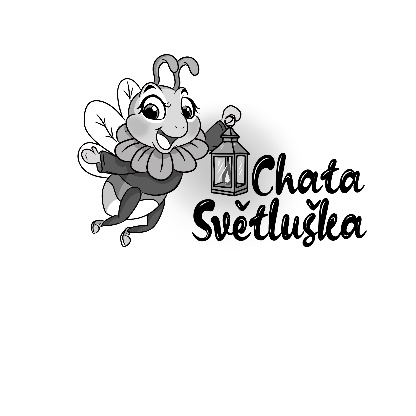 Ubytování Chata Světluška a kemp1. Smluvní stranyVzájemný smluvní vztah mezi ubytovanými osobami (dále jen zákazník) a provozovatelem ubytovacího zařízení – Rofelias s. r. o., sídlo a adresa provozovny: Hamry 81, Hamry, IČ: 14333791, DIČ: CZ14333791, (dále jen ubytovatel), se řídí ustanoveními občanského a obchodního zákoníku a je upraven v těchto všeobecných podmínkách.
Ubytovatel si vyhrazuje právo změny.2. CenyPevné ceny ubytování a případných dalších služeb jsou uvedeny v českých korunách, v prezentaci Chaty Světluška a kempu na webových stránkách www.chatasvetluska.cz, sekce Ceník.3. Služby, změny sjednaných služeb a cenPro zákazníka je závazná ta cena, která je uvedena v potvrzení rezervace pobytu. Údaje v prezentačních materiálech mají pouze informační charakter a nemají vliv na obsah smlouvy uzavřené mezi zákazníkem a ubytovatelem. Ubytovatel je oprávněn v případech, které nemůže ovlivnit (např. zásah vyšší moci, náhlá porucha či havárie, která nemůže být pro svůj rozsah odstraněna do příjezdu zákazníka) změnit dohodnuté podmínky pobytu. Takovéto změny je ubytovatel povinen oznámit zákazníkovi bez zbytečného odkladu.4. Platba zálohy a doplatku za ubytováníPo provedení rezervace zákazníkem je pro potvrzení rezervace nutné uhradit zálohu na pobyt. Chata Světluška ve výši 50% z celkové ceny pobytu do 7 dnů od rezervace a doplatek 50% nejpozději měsíc před zahájením pobytu. Chatky a kemp ve výši 100% z celkové ceny pobytu do 3 dnů od rezervace. Záloha se hradí převodem na bankovní účet ubytovatele: 123-6771400237/0100.
5. Ochrana osobních údajůNa základě nařízení EU, ze dne, 25. 5. 2018, na ochranu osobních údajů, neboli GDPR, naše firma informuje o nakládání s osobními údaji našich klientů a obchodních partnerů.V naší společnosti (Rofelias s. r. o.), jsou osobní údaje zpracovávány a ukládány v souladu s GDPR. Každé zpracování je prováděno pouze k předem danému účelu a v souladu s vyhláškou obce Hamry (Hamry č.p. 30, 340 22 Hamry), o místním poplatku z pobytu. Související zprávy jsou předkládány obci Hamry, na základě jejich žádosti o souhrnnou správu rozsahu poplatků. Naše firma se zavazuje, že osobní údaje poskytnuté od klientů a obchodních partnerů, slouží pouze k účelům firmy a nikoli k jejich následnému předávání třetím osobám. Osobní údaje v papírové i elektronické podobě, jsou bezpečně archivovány a žádná třetí osoba k nim nemá přístup.6. Odpovědnost zákazníkaZákazník odpovídá za případnou škodu na ztracených, rozbitých a jinak poškozených částí inventáře. V případě vzniku škody ze strany zákazníka, je zákazník povinen bez zbytečného odkladu uhradit škodu v plné výši.7. Zrušení pobytu zákazníkem, změna rezervaceZákazník je oprávněn odstoupit od smlouvy s ubytovatelem kdykoli před příjezdem. Zrušení pobytu vyžaduje písemnou formu (postačí e-mail, doručený na elektronickou adresu ubytovatele info@chatasvetluska.cz). Rozhodující pro určení doby zrušení pobytu, je datum a čas doručení písemného oznámení. Storno poplatky se účtují z celkové ceny pobytu následovně:31 a více dní před poskytnutím první služby ……………………….…………. 50% z celkové ceny pobytu30 a méně dní před poskytnutím první služby……….………………..….. 100% z celkové ceny pobytu 8. Zrušení pobytu ze strany ubytovateleUbytovatel je oprávněn pobyt zrušit, je-li uskutečnění pobytu ztíženo nebo ohroženo, utrpí – li následkem nepředvídatelných mimořádných okolností, které nebylo možné při uzavírání smlouvy respektive vytvoření rezervace, předvídat. Zrušení pobytu vlivem těchto mimořádných okolností je ubytovatel povinen oznámit zákazníkovi bez zbytečné prodlevy, pokud je to možné a není toto znemožněno např. pobytem v nemocničním zařízení, či v důsledku vážné nemoci ohrožující život.
Ubytovatel je povinen v tomto případě zákazníkovi vrátit zálohu na ubytování neprodleně bez zbytečného odkladu v plné výši zpět. Zároveň nemá zákazník nárok na žádné další náhrady.9. ReklamaceZákazník je povinen své námitky spojené s kvalitou poskytovaných služeb neprodleně oznámit.
V případě reklamace je zákazník povinen uplatnit své požadavky na závady bez zbytečného odkladu, v průběhu pobytu tak, aby bylo možno vzniklé závady odstranit. Pokud nebude reklamace podána okamžitě, zmenšuje se, nebo zaniká nárok zákazníka na náhradu. Totéž platí i v případě, pokud ubytovatel shledá, že reklamace uplatňovaná zákazníkem, je neoprávněná.10. PojištěníÚčastníci pobytů nejsou ze strany ubytovatele pojištěni a pojištění není v ceně pobytu zahrnuto. Pojištění si zajišťují účastníci pobytu na své vlastní náklady samostatně.11. Platnost obchodních podmínekTyto obchodní podmínky ubytovacího zařízení chata Světluška a kemp, platí pro účastníky pobytu od 1.5.2022 a vstupují v platnost v okamžiku jejich podpisu zákazníkem či uhrazením zálohy na ubytování na příslušný bankovní účet.V Hamrech, dne 1. 1. 2024Rofelias s. r. o., Chata Světluška a kemp
Hamry 81 
Hamry
tel: 721203612, info@chatasvetluska.cz